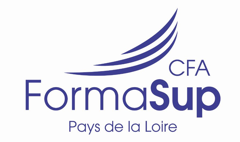 Licence ProfessionnelleMention « Chimie Analytique, Contrôle, Qualité, Environnement »Spécialité « Métrologie Chimique et Nucléaire »Année Universitaire 2023-2024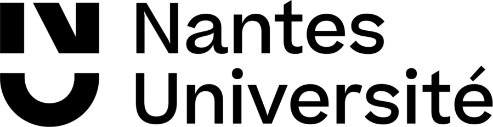 Rapport d’Apprentissage en Entreprise(Titre) xxxxxxxxxxxxxxxxxxxxxxxxxxxxxxxillustrationNom/ Prénom (vous) Logo entrepriseMaitre d’Apprentissage : Mme/M. xxxEntreprise : (nom + lieu)Tuteur Universitaire : Mme/M. xxx